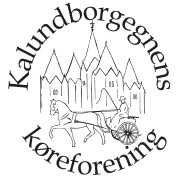 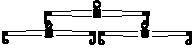 Kalundborgegnens og Bromme KøreforeningInviterer til indendørs maraton stævneDato: Søndag den 8. december 2018Sted: I ridehuset, der ligger Blindkildevej 9, Solbjerg, 4270 Høng. Der vil være åbent i cafeteriet med lækker mad hele dagen. :-) Stævneleder: Claus Hansen  tlf. 21624401Tilmeldingsfrist: Senest den 1. december 2019, og det skal være på tilmeldingsblanketten,den sendes til: majken-bakkely@hotmail.com. er der nogle tvivls spørgsmål, er du meget velkommen til at ringe på tlf: 20165337.Du må meget gerne skrive lidt til speakeren, samt hvis der er specielle musik ønsker.Startgebyr: 200 kr.Startgebyret indsættes på Brommes konto: 0570         0000259306 eller på mobil pay: 529403senest den 1. december.Tilmeldingen er først gældende, når betalingen er modtaget.Maratonpåklædning er påkrævet. Se gældende propositioner for klasser og reglement. Der vil være præmier til bedste jule udklædte, så lad fantasien få frit spil....Startliste og yderligere information sættes på hjemmeside og facebook.Der er mulighed for at leje en boks på dagen, det skal dog aftales på forhånd med Malene på 20218002.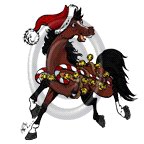 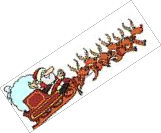 Vi glæder os rigtig meget til et hyggeligt julestævne.Mvh.     Kalundborgegnens Køreforening og Bromme Køreforening